       YORK COUNTY SCHOOL RETIREES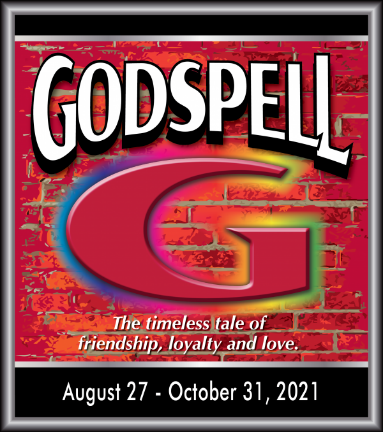 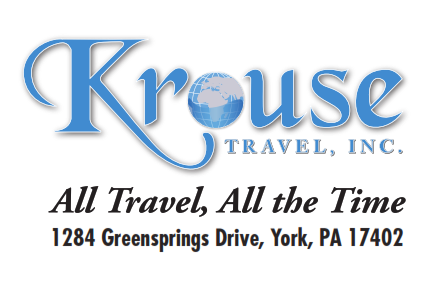 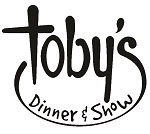 Depart: 9:00 AM – 1226 Greensprings Dr. York (Gabriel Brothers Plaza)	Return: 4:30 PM approx(Park away from Shops)WEDNESDAY, SEPTEMBER 15, 2021We will enjoy a scrumptious plated meal (this is subject to change to a buffet) and a light-hearted matinee at the Famous Toby’s Dinner Theatre. This unique venue, with amazing performances ‘in-the-round,’ provides each guest with a dynamic interactive experience and a great view, with no seat more than 30 feet from the stage. Additionally, Toby’s is one of the few regional dinner theatres featuring a live orchestra.Led by the international hit, “Day by Day,” Godspell was the first major musical from three-time Grammy and Academy Award winner, Stephen Schwartz (Wicked, Pippin) and it took the world by storm. Based on the Gospel of Matthew, Godspell features large doses of comedy, creative storytelling and an eclectic blend of songs, ranging in style from pop to vaudeville to gospel, all helping deliver the timeless messages of kindness, tolerance and lovePrice Per Person: $107 		Payment Due: July 16, 2021	To Register:  Please complete the form below and mail it with your check payable to YCPASRMail to:  Joy Shoffner – 335 South Park Street, Dallastown, PA 17313Questions?  Call Joy Shoffner at 717-244-0428 ~ or ~ E-mail:  ycpasrJoy@gmail.comAll passengers will have to comply with Federal and State Mandates, as well as the rules and regulations regarding health, safety, hygiene, and social distancing.  Signing up for this tour releases Krouse Travel and the YCPASR of any responsibility should anyone get sick or be around someone who is on this tour.YCPASR RESERVATION FORM ~ Toby’s Dinner and Show ~ September 15, 2021Name: ________________________________________________________________________________Address: _______________________________________________________________________________City: _________________________________________State: ______Zip: ____________________________ Phone: ____________________________________ Cell Phone: _________________________________Email: _____________________________________# seats________ Amount Enclosed: $____________